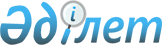 О внесении изменений в Указ Президента Республики Казахстан от 13 января 2007 года № 273
					
			Утративший силу
			
			
		
					Указ Президента Республики Казахстан от 21 июня 2010 года № 1010. Утратил силу Указом Президента Республики Казахстан от 3 января 2024 года № 429.
      Сноска. Утратил силу Указом Президента РК от 03.01.2024 № 429 (вводится в действие после дня его первого официального опубликования).
      Подлежит опубликованию        
      в Собрании актов Президента     
      и Правительства Республики Казахстан
      ПОСТАНОВЛЯЮ:
      1. Внести в Указ Президента Республики Казахстан от 13 января 2007 года № 273 "О мерах по модернизации системы государственного управления Республики Казахстан" (САПП Республики Казахстан, 2007 г., № 1, ст. 5; 2008 г., № 2, ст. 22; 2009 г., № 35, ст. 330; 2010 г., № 7, ст. 94) следующие изменения:
      ввести в состав межведомственной комиссии по проведению административной реформы, созданной названным Указом:
      Айтжанову                  - Министра экономического развития и
      Жанар Сейдахметовну          торговли Республики Казахстан,
      Жумагалиева                - Министра связи и информации Республики
      Аскара Куанышевича           Казахстан;
            строки:
      "Исекешев                  - Министр индустрии и торговли Республики
      Асет Орентаевич              Казахстан",
      "Мынбаев                   - Министр энергетики и минеральных
      Сауат Мухаметбаевич          ресурсов Республики Казахстан",
      "Султанов                  - Министр экономики и бюджетного
      Бахыт Турлыханович           планирования Республики Казахстан",
      "Шаженова                  - ответственный секретарь Министерства
      Дина Мэлсовна                экономики и бюджетного планирования
                                   Республики Казахстан, секретарь
                                   комиссии"
            изложить соответственно в следующей редакции:
      "Исекешев                  - Заместитель Премьер-Министра Республики
      Асет Орентаевич              Казахстан - Министр индустрии и новых
                                   технологий Республики Казахстан",
      "Мынбаев                   - Министр нефти и газа Республики
      Сауат Мухаметбаевич          Казахстан",
      "Султанов                  - помощник Президента Республики
      Бахыт Турлыханович           Казахстан",
      "Шаженова                  - ответственный секретарь Министерства
      Дина Мэлсовна                экономического развития и торговли
                                   Республики Казахстан, секретарь
                                   комиссии";
      вывести из состава указанной межведомственной комиссии: Бишимбаева К.В., Есекеева К.Б.
      2. Настоящий Указ вводится в действие со дня подписания.
					© 2012. РГП на ПХВ «Институт законодательства и правовой информации Республики Казахстан» Министерства юстиции Республики Казахстан
				
Президент
Республики Казахстан
Н. Назарбаев